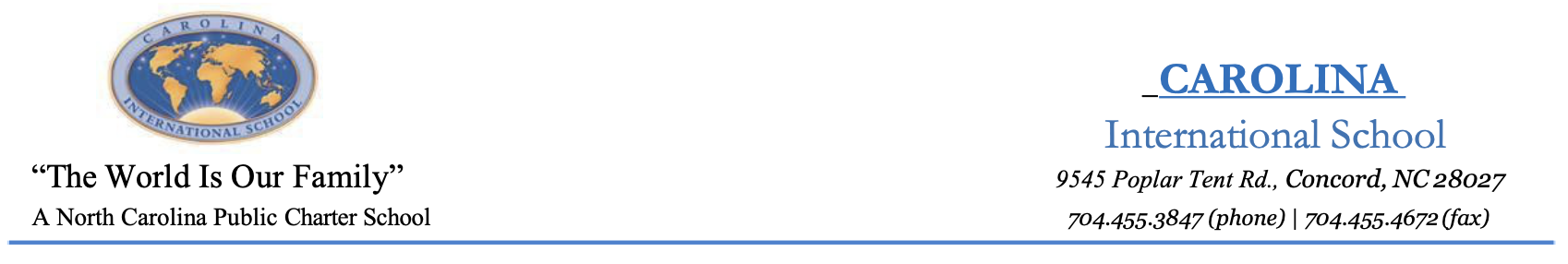 BOARD OF DIRECTORS MEETING MINUTESDate: Thursday, January 20, 2022Meeting Purpose: Regular Scheduled MeetingTime: 6:30 pm (Zoom Call)Prepared by: Bob Gorham (Interim Secretary for Board)Board Members in Attendance: Kasi Eagle (Board Chair), Tom Anderson, Sharon Smith, Mario Stoilovich, Dr. Camela Ford, Francisco Sousa, Bob Gorham  Others: Dr. Paul Bryant, (New Head of Schools),Donna Harkey (former Interim Head of Schools), Karen Young, Brynn Bates, Phyllis Rahilly, Sarah Grafton, Michael Harris (Facilities), Katy Ridnouer, Nika Forney, Kayla BoltonCall to Order 6:30 pm – Kasi EagleCIS Mission and Values – Brynn BatesGrade Level Service Project Reports – Report presented by Kayla Bolton – Student Michael Wild reported on Church of God children’s project.Secretary Report -  Bob Gorham- Minutes of December 17th, 2021 meeting submitted. Dispense reading of minutes and moved to accept Tom Anderson, Seconded by Dr. Ford.  Accepted by Board. To be posted on CIS Website.Facilities Committee Report –(Presented by Tom Anderson)Some projects delayed due to weatherReview of previously submitted report by Tom to BoardOn budget through  DecemberMet with Hunter Construction on work – Looking to grade soccer fieldStatus of buses being reviewedHistoric School RelocationCoverall Cleaning concerns – not meeting expectationsPlayground – Materials coming in FebruaryMarketing Committee to commit to finding local sponsorshipsFinance Committee Report - (Presented by Tom Anderson)Reviewed Written Report submitted to BoardFinancial Condition good through December Salaries OK (funding is good) Slight surplus to budget2021 Audit Report from Eric Smith (Potter and Company) - Thanks to Phyllis  Rahilly and staff for help.- Reviewed Report - Financial Statements were materially correct- Compliance Audit conducted and CIS found to be in compliance.Head of School Report –Dr. Paul BryantFirst day was January 3rdReported on enrollments Application signs being put up at schoolCOVID update on staff and student populationAcademics report presentedPrincipal’s Report – Karen YoungProficiency Report – Math tests data to be reviewedPLC’s to be used for data reviewHigh School mid-terms to be completed by Jan. 26thAdmin team to meet with UNCC team and Ms. Stackhouse to determine teacher progress.Teacher observations conducted with feedbackEnvironmental projects – 4th grad recycling – Composting projectHiring discussed and staff vacanciesProfessional development – still happeningTeachers Rep Report – Brynn Bates Elementary – Spelling Bee w/ Ms. ThackerAcademic Achievement to be focus.Grade Reports presented to Board- Much activity at each grade levelHigh School – Kindness Challenge – “Bags of Hope”Student Leadership Group forming w/ Ms. GraftonCounseling Team Kasi Eagle recognized Ms. Bates for her reportsPTSO Report – No ReportOld Business – NoneNew Business  Mask Policy Adoption SB 264 – Moved by Francisco Sousa, 2nd by Tom Anderson to continue previously implemented mask policy through next Board meeting.  Approved by all Board members.On behalf of Board , Kasi Eagle extended official welcome to Dr. Bryant-Board extended “Thanks” to Donna Harkey for her service as Interim Head of Schools (12 ½ years of service)Open Comments - 3 minutes per personErika Lawrence  Comments Alert system is going wellDiversity of learning needs attentionBlack History Month – more learning activities Disappointed teachers not teachingAre Masks being mandated? Concern – Teachers need to wear masksBusiness Continuity Plan for School?7:32 pm – Moved to Closed Session -Motion by Tom Anderson, 2nd by Bob Gorham7:32 pm– 8:25 pm– Board went into Closed Session 8:25 pm – Board re-adjourned by motion of Dr. Ford, 2nd Sharon Smith  - Called to Order by Kasi EagleThe Board accepted the motion by Sharon Smith, 2nd by Dr. Ford to appoint Katy Ridnouer for continued consulting with Board and to conduct Board training.  Approved by all Board Members. 8:27 pm  - Move to adjourn by Tom Anderson and 2nd by Bob Gorham, No opposed.Meeting adjourned @ 8:28 pm 